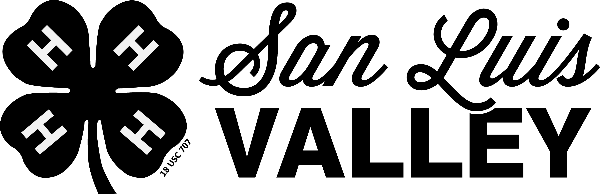 SLV 4-H ROBOTICSEnd-of-Season Youth Self-Assessment 2017Name: ________________________________________________________________________Team: _____________________________________  County: ___________________________Reflect on your robotics participation this year. Rate yourself on the following items. (Check one box  in each row.)Reflect on your team and overall experience this past year to answer the following questions. It’s okay to mark “no” for either one!Overall, did your team work out well for you this year?      Yes     No
If desired, explain how your team could be improved:Are you interested in participating in SLV 4-H Robotics again next year?     Yes        No
Please explain why or why not:ExcellentVery GoodAcceptableNeeds ImprovementParticipationQuality of WorkEffortTeam WorkWhat were your strengths this year?What were your strengths this year?What were your strengths this year?What were your strengths this year?What were your strengths this year?How could you improve your own performance?How could you improve your own performance?How could you improve your own performance?How could you improve your own performance?How could you improve your own performance?